iWell – Migliorare il Benessere Digitale e Sociale nelle Scuole[NUMERO DEL PROGETTO: 2020-1-BG01-KA201-079041]Newsletter 3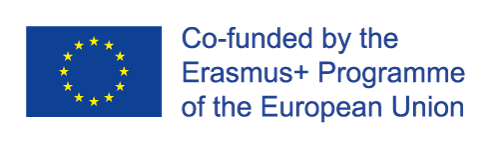 Il sostegno della Commissione europea alla produzione di questa pubblicazione non costituisce un'approvazione del contenuto, che riflette esclusivamente il punto di vista degli autori, e la Commissione non può essere ritenuta responsabile per l'uso che può essere fatto delle informazioni ivi contenute.iWell TMP, 4 luglio 2022, Athene, KMOPAll'inizio di luglio 2022, i partner sono riusciti a incontrarsi di persona per una riunione produttiva. Trattandosi del primo incontro faccia a faccia organizzato nel corso del progetto, i partner sono stati davvero felici di incontrarsi per la prima volta. Con l'estensione ufficiale di sei mesi, i partner hanno definito i prossimi passi del progetto e rivisto i loro programmi di implementazione. Nelle settimane successive, le risorse del progetto saranno tradotte e presto il partenariato procederà con le sperimentazioni. Il prossimo incontro dei partner si terrà a Cipro, nell'autunno del 2022.iWell LTTA, 4 – 8 luglio 2022, Atene, KMOPTenutosi nella splendida città di Atene e organizzato da KMOP, l’LTTA (Learning, Teaching and Training Activities) ha riunito 10 insegnanti provenienti da tutti i Paesi partner, ai quali è stato presentato il progetto e i suoi risultati. I docenti hanno avuto molto tempo per testare le risorse sviluppate (IO2 - iWell Curriculum; IO3 - iWell Mini-games e IO4 - iWell MOOCs per gli insegnanti). Gli insegnanti partecipanti hanno condiviso commenti incoraggianti sui tentativi del partenariato di migliorare il benessere digitale, sociale ed emotivo nelle scuole, sottolineando l'importanza di questo progetto per le scuole, le famiglie e le società. Gli insegnanti-partecipanti sono stati anche introdotti al lavoro della ONG Adolescent Health sulla salute mentale durante un mini-tour presso la sede dell'organizzazione. Al di là del fitto programma di familiarizzazione con il tema e le risorse del progetto, gli insegnanti partecipanti hanno visitato la città di Atene e goduto di un memorabile programma culturale in un ambiente stimolante.In questo numeroBenvenuti alla terza newsletter di iWell con aggiornamenti sui progressi e sui risultati del progetto iWell. In questo numero verranno condivise le notizie relative al TPM e l’LTTA ad Atene, e verranno condivisi aggiornamenti sul resto dei lavori del progetto.iWell TMP, 4 luglio 2022, Athene, KMOPAll'inizio di luglio 2022, i partner sono riusciti a incontrarsi di persona per una riunione produttiva. Trattandosi del primo incontro faccia a faccia organizzato nel corso del progetto, i partner sono stati davvero felici di incontrarsi per la prima volta. Con l'estensione ufficiale di sei mesi, i partner hanno definito i prossimi passi del progetto e rivisto i loro programmi di implementazione. Nelle settimane successive, le risorse del progetto saranno tradotte e presto il partenariato procederà con le sperimentazioni. Il prossimo incontro dei partner si terrà a Cipro, nell'autunno del 2022.iWell LTTA, 4 – 8 luglio 2022, Atene, KMOPTenutosi nella splendida città di Atene e organizzato da KMOP, l’LTTA (Learning, Teaching and Training Activities) ha riunito 10 insegnanti provenienti da tutti i Paesi partner, ai quali è stato presentato il progetto e i suoi risultati. I docenti hanno avuto molto tempo per testare le risorse sviluppate (IO2 - iWell Curriculum; IO3 - iWell Mini-games e IO4 - iWell MOOCs per gli insegnanti). Gli insegnanti partecipanti hanno condiviso commenti incoraggianti sui tentativi del partenariato di migliorare il benessere digitale, sociale ed emotivo nelle scuole, sottolineando l'importanza di questo progetto per le scuole, le famiglie e le società. Gli insegnanti-partecipanti sono stati anche introdotti al lavoro della ONG Adolescent Health sulla salute mentale durante un mini-tour presso la sede dell'organizzazione. Al di là del fitto programma di familiarizzazione con il tema e le risorse del progetto, gli insegnanti partecipanti hanno visitato la città di Atene e goduto di un memorabile programma culturale in un ambiente stimolante.Aggiornamenti su iWell Il Consorzio iWell è riuscito ad elaborare i mini-giochi (IO3), le risorse per i MOOC (IO4) e le linee guida per il kit di strumenti con raccomandazioni per le politiche e le pratiche da adottare nelle scuole (IO5). Ora il partenariato sta preparando le linee guida per i piloting, dopo la traduzione di tutte le risorse completata durante i mesi estivi.iWell TMP, 4 luglio 2022, Athene, KMOPAll'inizio di luglio 2022, i partner sono riusciti a incontrarsi di persona per una riunione produttiva. Trattandosi del primo incontro faccia a faccia organizzato nel corso del progetto, i partner sono stati davvero felici di incontrarsi per la prima volta. Con l'estensione ufficiale di sei mesi, i partner hanno definito i prossimi passi del progetto e rivisto i loro programmi di implementazione. Nelle settimane successive, le risorse del progetto saranno tradotte e presto il partenariato procederà con le sperimentazioni. Il prossimo incontro dei partner si terrà a Cipro, nell'autunno del 2022.iWell LTTA, 4 – 8 luglio 2022, Atene, KMOPTenutosi nella splendida città di Atene e organizzato da KMOP, l’LTTA (Learning, Teaching and Training Activities) ha riunito 10 insegnanti provenienti da tutti i Paesi partner, ai quali è stato presentato il progetto e i suoi risultati. I docenti hanno avuto molto tempo per testare le risorse sviluppate (IO2 - iWell Curriculum; IO3 - iWell Mini-games e IO4 - iWell MOOCs per gli insegnanti). Gli insegnanti partecipanti hanno condiviso commenti incoraggianti sui tentativi del partenariato di migliorare il benessere digitale, sociale ed emotivo nelle scuole, sottolineando l'importanza di questo progetto per le scuole, le famiglie e le società. Gli insegnanti-partecipanti sono stati anche introdotti al lavoro della ONG Adolescent Health sulla salute mentale durante un mini-tour presso la sede dell'organizzazione. Al di là del fitto programma di familiarizzazione con il tema e le risorse del progetto, gli insegnanti partecipanti hanno visitato la città di Atene e goduto di un memorabile programma culturale in un ambiente stimolante.Partenariato iWell The Institute of Technology and Development Foundation, Bulgaria (Organizzazione Coordinatrice).Cardet – Centre for Advancement of Research and Development in Educational Technology Ltd, Cipro.The Rural Hub Clg, Irlanda.Cesie, Italia.Innovade Li Ltd, Cipro. Kentro Merimnas Oikogeneias Kai Paidiou, Grecia.iWell TMP, 4 luglio 2022, Athene, KMOPAll'inizio di luglio 2022, i partner sono riusciti a incontrarsi di persona per una riunione produttiva. Trattandosi del primo incontro faccia a faccia organizzato nel corso del progetto, i partner sono stati davvero felici di incontrarsi per la prima volta. Con l'estensione ufficiale di sei mesi, i partner hanno definito i prossimi passi del progetto e rivisto i loro programmi di implementazione. Nelle settimane successive, le risorse del progetto saranno tradotte e presto il partenariato procederà con le sperimentazioni. Il prossimo incontro dei partner si terrà a Cipro, nell'autunno del 2022.iWell LTTA, 4 – 8 luglio 2022, Atene, KMOPTenutosi nella splendida città di Atene e organizzato da KMOP, l’LTTA (Learning, Teaching and Training Activities) ha riunito 10 insegnanti provenienti da tutti i Paesi partner, ai quali è stato presentato il progetto e i suoi risultati. I docenti hanno avuto molto tempo per testare le risorse sviluppate (IO2 - iWell Curriculum; IO3 - iWell Mini-games e IO4 - iWell MOOCs per gli insegnanti). Gli insegnanti partecipanti hanno condiviso commenti incoraggianti sui tentativi del partenariato di migliorare il benessere digitale, sociale ed emotivo nelle scuole, sottolineando l'importanza di questo progetto per le scuole, le famiglie e le società. Gli insegnanti-partecipanti sono stati anche introdotti al lavoro della ONG Adolescent Health sulla salute mentale durante un mini-tour presso la sede dell'organizzazione. Al di là del fitto programma di familiarizzazione con il tema e le risorse del progetto, gli insegnanti partecipanti hanno visitato la città di Atene e goduto di un memorabile programma culturale in un ambiente stimolante.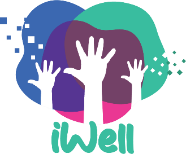 iWell TMP, 4 luglio 2022, Athene, KMOPAll'inizio di luglio 2022, i partner sono riusciti a incontrarsi di persona per una riunione produttiva. Trattandosi del primo incontro faccia a faccia organizzato nel corso del progetto, i partner sono stati davvero felici di incontrarsi per la prima volta. Con l'estensione ufficiale di sei mesi, i partner hanno definito i prossimi passi del progetto e rivisto i loro programmi di implementazione. Nelle settimane successive, le risorse del progetto saranno tradotte e presto il partenariato procederà con le sperimentazioni. Il prossimo incontro dei partner si terrà a Cipro, nell'autunno del 2022.iWell LTTA, 4 – 8 luglio 2022, Atene, KMOPTenutosi nella splendida città di Atene e organizzato da KMOP, l’LTTA (Learning, Teaching and Training Activities) ha riunito 10 insegnanti provenienti da tutti i Paesi partner, ai quali è stato presentato il progetto e i suoi risultati. I docenti hanno avuto molto tempo per testare le risorse sviluppate (IO2 - iWell Curriculum; IO3 - iWell Mini-games e IO4 - iWell MOOCs per gli insegnanti). Gli insegnanti partecipanti hanno condiviso commenti incoraggianti sui tentativi del partenariato di migliorare il benessere digitale, sociale ed emotivo nelle scuole, sottolineando l'importanza di questo progetto per le scuole, le famiglie e le società. Gli insegnanti-partecipanti sono stati anche introdotti al lavoro della ONG Adolescent Health sulla salute mentale durante un mini-tour presso la sede dell'organizzazione. Al di là del fitto programma di familiarizzazione con il tema e le risorse del progetto, gli insegnanti partecipanti hanno visitato la città di Atene e goduto di un memorabile programma culturale in un ambiente stimolante.Rimani connesso a iWellSito Web iWell:https://iwellproject.eu/ Pagina Facebook iWell: https://www.facebook.com/IWell-107756454714838// 